Тренинг командообразования «Свадебный переполох»«Скажите мне — и я забуду, покажите мне — и я, может быть, запомню, сделайте вместе со мной — и я пойму» Народная мудрость 14 декабря педагог-психолог Сачкова Н.В. для воспитателей ДОУ повела тренинг командообразования.Тренинг — это обучающее массовое интерактивное мероприятие с закреплением получаемых навыков.Цель данного тренинга: улучшение психологического климата в ДОУ и сплочение сотрудников внутри коллектива.Задачи тренинга командообразования: Усилить креативность сотрудников. Проявить и разрешить межличностные конфликты. Повысить работоспособность и дисциплину.Улучшить личные взаимоотношения.В тренинге командообразования использовались различные игры и упражнения, позволяющие достичь вышеперечисленных задач и целей.Игра «Привет!»Эта игра на командообразование физически сближает участников группы друг с другом и привносит в совместную работу элемент дружеских отношений. В тоже время в игре мобилизуется внимание участников, поскольку они должны одновременно управлять обеими сторонами своего тела. Каждый игрок может прервать рукопожатие правой рукой только тогда, когда установит новый контакт – левой рукой. Это способствует межполушарному взаимодействию.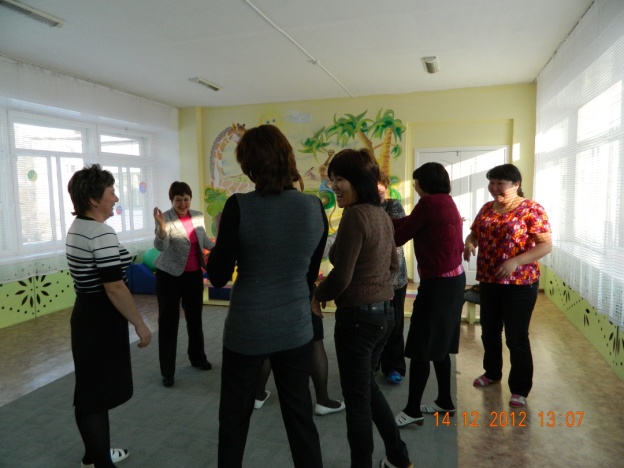 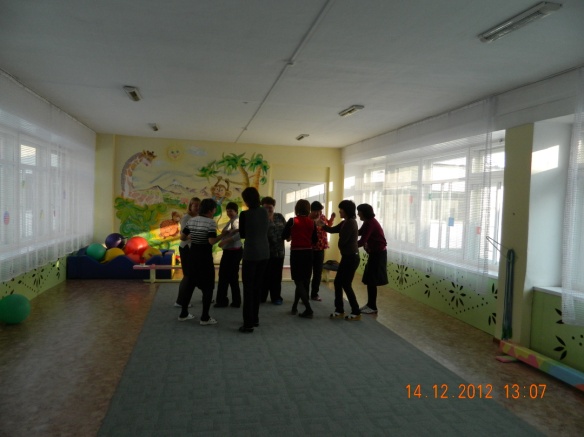 Упражнение «Имена – из спичек!»Это упражнение позволяет активизировать творческую активность участников и настроить их на происходящее, проявить смекалку и быстроту выполнения.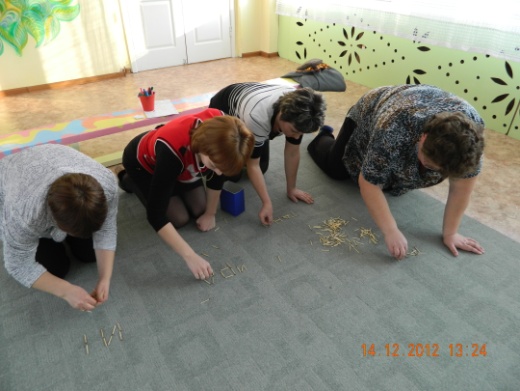 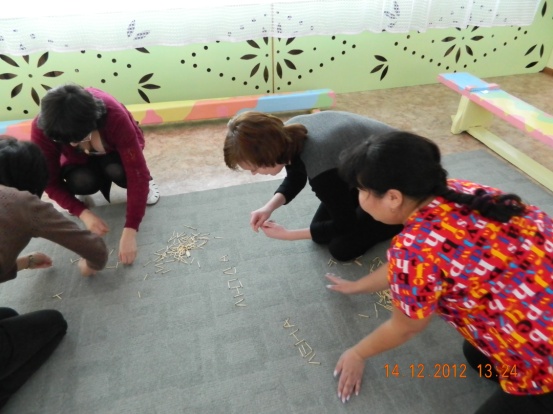 Игра «Уменьшающаяся газета».Игра интересна с точки зрения развития межличностных отношений, она требует достаточно высокого уровня кооперации, поскольку каждый участник одновременно взаимодействует сразу с несколькими другими участниками. Так же позволяет выработать общую стратегию и тактику в достижении поставленной цели.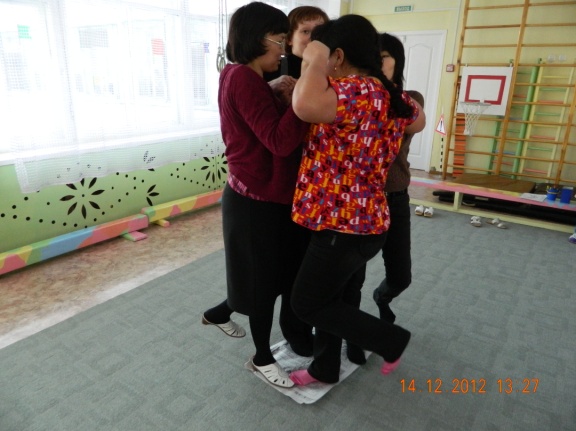 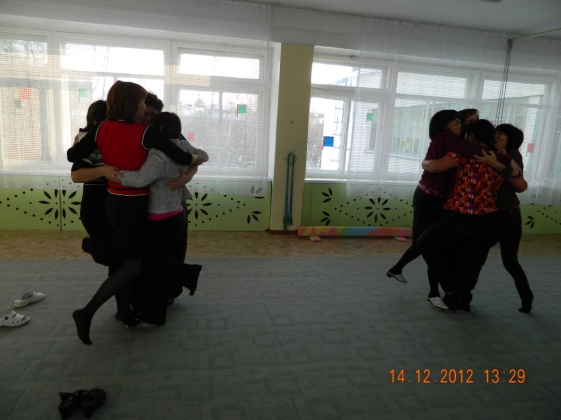 Упражнение «Ужасно-прекрасный рисунок»Упражнение позволяет развить творческое начало у сотрудников, усилить креативность.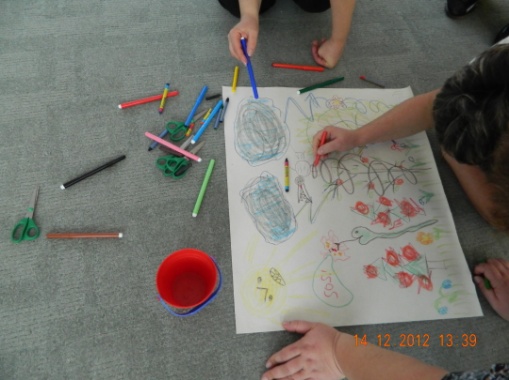 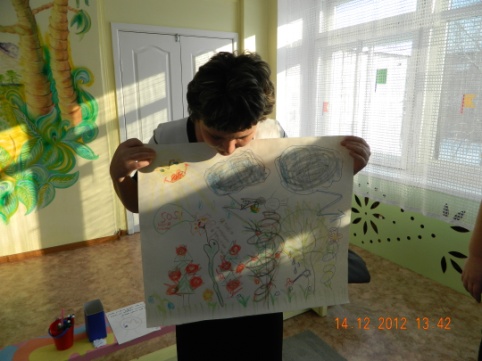 Упражнение «Вавилонская башня»Упражнение соревновательное. Цель: получение и коррекция навыков эффективной совместной деятельности, сплочение коллектива.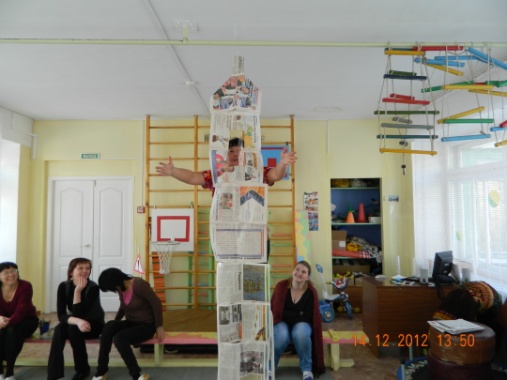 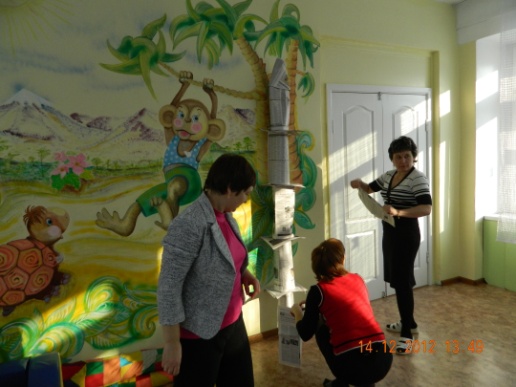 Игра «Танец жениха и невесты»Участникам необходимо было придумать танец и продемонстрировать его друг другу.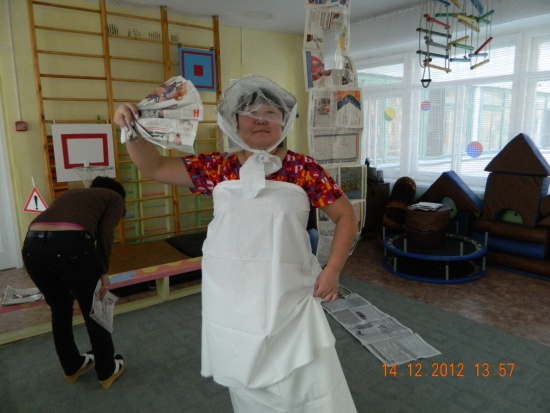 	Игра «Восковая палочка»Игра позволяет установить доверительные отношения с коллегами и отблагодарить их за оказанное доверие.По окончании каждой игры и упражнения, а так же тренинга в целом, проходило обсуждение, потому что тренинг – он не предсказуем. Всё, что происходило на нем – это «здесь и сейчас», поэтому необходимо было выявить и позитивные и негативные моменты, что понравилось - не понравилось, что было трудно, а что удавалось легко.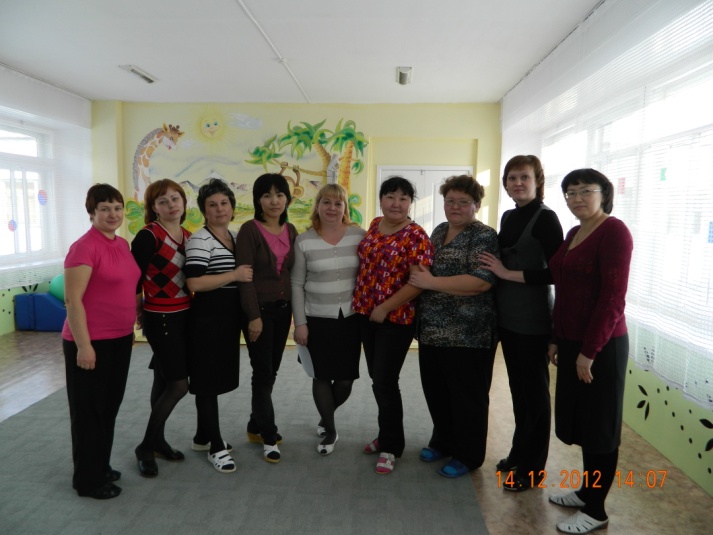 